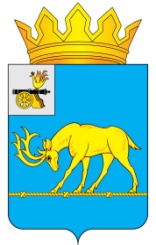 АДМИНИСТРАЦИЯ МУНИЦИПАЛЬНОГО ОБРАЗОВАНИЯ«ТЕМКИНСКИЙ РАЙОН» СМОЛЕНСКОЙ ОБЛАСТИРАСПОРЯЖЕНИЕот 29.09.2014 г. № 324/1р                                                                           с. ТемкиноО проведении месячника           гражданской обороны            на территории муниципального           образования «Темкинский район»Смоленской областиВ соответствии с Планом основных мероприятий муниципального образования «Темкинский район» Смоленской области в области гражданской обороны, предупреждения и ликвидации чрезвычайных ситуаций, обеспечения пожарной безопасности и безопасности людей на водных объектах на 2014год: 1. В период с 1 по 31 октября 2014 года провести Месячник гражданской обороны на территории муниципального образования «Темкинский район» Смоленской области.2. Утвердить План проведения месячника по гражданской обороне согласно приложению.          3. Рекомендовать  Главам муниципальных образований сельских поселений, начальнику отдела образования  Администрации муниципального образования «Темкинский район» Смоленской области, начальнику 45 ПЧ ФГКУ «ОФПС по Смоленской  области»: 
          3.1.  Принять активное участие в проведении месячника гражданской обороны.
          3.2. Организовать выполнение мероприятий в соответствии с Планом проведения месячника гражданской бороны.          4. Распоряжение разместить на официальном сайте Администрации муниципального образования «Темкинский район» Смоленской области .          5. Контроль за исполнением настоящего распоряжения оставляю за собой. 

 Глава Администрациимуниципального образования«Темкинский район» Смоленской области                                                Р.В. Журавлев                                     Приложение                                                         Утвержден                                                                                 распоряжением Администрации                                                                                  муниципального  образования                                                                                 «Темкинский район»                                                                                   Смоленской области                                                                                 от 29.09.2014 г.№324/1р                                                                                     Планпроведения месячника гражданской обороны на территории муниципального образования «Темкинский район» Смоленской области№№ ппПроводимые мероприятияОтветственный за проведение Срок проведенияПривлекаемые силыОтметка о выполнении1.Организация информирования населения о планируемых и проводимых мероприятиях в рамках месячника гражданской обороны Специалист ГО и ЧС  АдминистрацииВ течении проведения месячника ГОРедакция газеты «Заря»Размещение на официальном сайте Администрации МО «Темкинский район» Смоленской области Плана проведения Месячника гражданской  обороныСпециалист ГО и ЧС  АдминистрацииДо 30.09.2014гИнженер-программист администрации2. Публикация статей в газете «Заря» по теме ГО и ЧССпециалист ГО и ЧС АдминистрацииВ ходе проведения месячника ГОРедакция газеты «Заря»3.Выставка средств индивидуальной защиты и приборов радиационной и химической разведкиСпециалист ГО и ЧС Администрации21.10.2014МКУ УГО и ЧС г. Вязьма4.Проведение выступлений перед учащимися МБОУ Темкинская МСОШ по темам «Структура Гражданской обороны», «Чрезвычайные ситуации природного и техногенного характера» с демонстрацией видеофильмов (слайдов)»Специалист ГО и ЧС Администрации 21.10.2014гМКУ УГО и ЧС г.Вязьма, Директор МБОУ Темкинская МСОШ 5.Проведение «Дня открытых дверей» в 45 ПЧ  ФГКУ «ОФПС по Смоленской области»45 ПЧ  ФГКУ «ОФПС по Смоленской области»В ходе проведения месячника ГО45 ПЧ  ФГКУ «ОФПС по Смоленской области»6.Организация сходов и проведение бесед с населением по теме ГО и ЧСГлавы сельских поселенийВ ходе проведения месячника  ГОГлавы сельских поселений7.Подвести итоги проведения месячника ГО, отчетные материалы предоставить в ГУ МЧС России по Смоленской областиСпециалист АдминистрацииДо 07.11.2014г